Innebandylandslagets kapten Johan Samuelsson blir ny Honda AmbassadörDet är idag klart att världens största motortillverkare Honda inleder samarbete med Johan Samuelsson, årets spelare 2012/13, landslagskapten och av många ansedd som världens bästa innebandyspelare.Johan Samuelsson gick säsongen 2012/13 från Dalen hem till moderklubben Granlo och fick i samband med detta även innebandyns finaste utmärkelse på herrsidan, Årets spelare.
Det var en dröm som gick i uppfyllelse för Johan när han tillsammans med sin moderklubb fick spela SSL.Johan spelar även en annan viktig roll och det är som kapten för landslaget, säsongen 2012/13 ledde han framgångsrikt truppen till sitt första VM guld sedan 2006.

- Jag känner mig stolt över att få vara med i Honda-teamet som jobbar för att tänka nytt och att gå sin egen väg, vilket är något jag står bakom, säger Johan Samuelsson, landslagskapten, om offentliggörandet av hans samarbete med Honda. Honda är sedan två år sponsor och officiell bil till Svenska Innebandyförbundet. Hondas verksamhet präglas av nyfikenhet, öppenhjärtighet och nytänkande. Något som verkligen rimmar bra tillsammans med Svensk Innebandy och som lagt en bra grund för dagens välfungerande samarbete.

I Johans roll som Honda ambassadör så kommer han att figurera på olika ställen i Hondas kommunikation och säljkampanjer, såväl nationellt som lokalt hos Hondaåterförsäljaren Öhmans Bil i Sundsvall.

- Vi är otroligt glada och stolta över att ha Johan Samuelsson som ambassadör för varumärket. Hans målinriktade satsning på framgång genom att följa sina drömmar känns igen i vårt varumärkes slogan Power of Dreams. Johan är en bra förebild för många unga dels genom sitt läraryrke men naturligtvis också på innebandyplanen- en kille som personifierar ödmjukhet och som trots framgången står stadigt med båda fötterna på jorden, säger Hondas Sverigechef Jonas Lindow.Privat jobbar Johan som lärare hemma i Sundsvall, men idag får han prova på en helt ny roll och det är som filmstjärna i Hondas nya reklamfilm.
Det var förra året som Honda framgångsrikt myntade uttrycket innebandyfrilla. Frisyren som uppstår när en Honda körs med rutorna nere. 

Den nya sponsorfilmen som Johan är huvudrollsinnehavaren i är en uppföljning på den förra och är liksom den första en symbol för den glädje som uppstår genom sporten och av att köra bilen- men den nya filmen får även ett helt nytt tema där Honda säkerställer att alla innebandyutövare därute har innebandyfrillan på plats och är redo för innebandy VM och fler av innebandysäsongens andra viktiga tävlingar.Här är den senaste filmen med Johan Samuelsson som huvudrollsinnehavare: http://www.youtube.com/watch?v=kOblZ5mrvnU
Och här är Hondas första film om innebandyfrillan:
http://www.youtube.com/watch?v=Te_istQb3fY5 snabba frågor till Johan SamuelssonVad ser du som din främsta uppgift som Honda Ambassadör?Min främsta uppgift som Honda-ambassadör är att spinna vidare på Hondas positiva anda, men också att vara Hondas ansikte utåt i deras sponsorsamarbete med Svensk Innebandy. Jag känner en stolthet över att få vara med i Honda-teamet som jobbar för att tänka nytt och att gå sin egen väg, vilket jag står bakom. Min främsta uppgift som Honda-ambassadör är att spinna vidare på Hondas positiva anda. Vilken Honda är din favorit?  Jag blev väldigt förtjust i CR-V:n när jag testade mina föräldrars bil, så den trivdes jag väldigt bra i. Men måste jag välja en så väljer jag ändå Civicen. Både utseendet och körkänslan gör den härlig!Vilken är din största sportsliga merit och ditt bästa minne?Min största sportsliga merit är när jag var med och vann VM-Guld år 2012 nere i Zurich. Mitt bästa minne var när vi vann JSM-Guld med vårt juniorlag. Ett lag där stommen hade hållit ihop från 8 års ålder fram till guldet som kom då vi var 16-17 år. Det var en härlig bussresa hem!Hur känns det att vara filmstjärna för en dag? Eller det är kanske något du har gjort tidigare?Det är ingen vanlig aktivitet som brukar stå i min agenda, men det var en rolig upplevelse och en situation som man inte är van vid. Det har hänt någon gång tidigare, men nu hoppas jag att erbjudanden till storfilmer börjar dimpa ner i brevlådan... 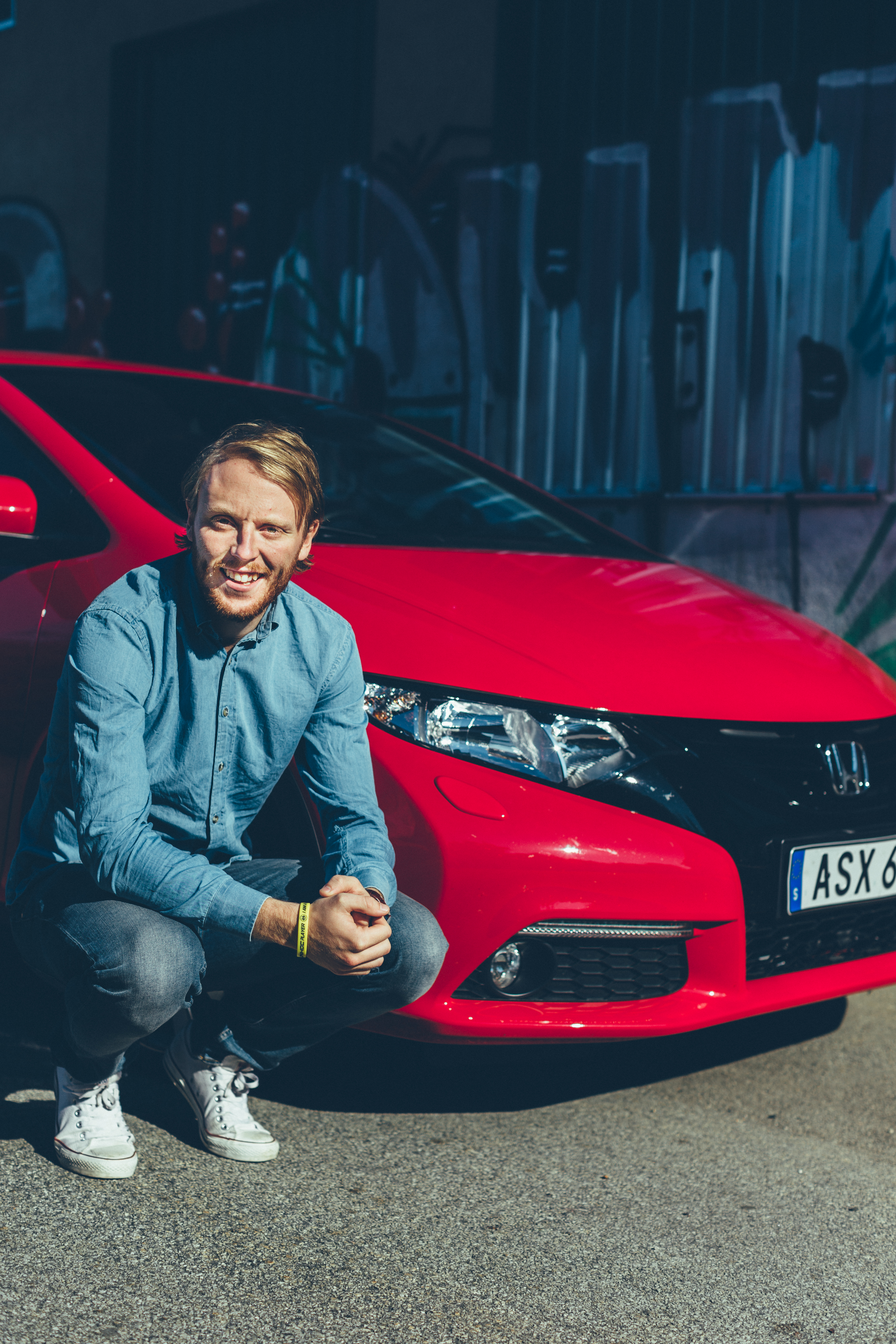 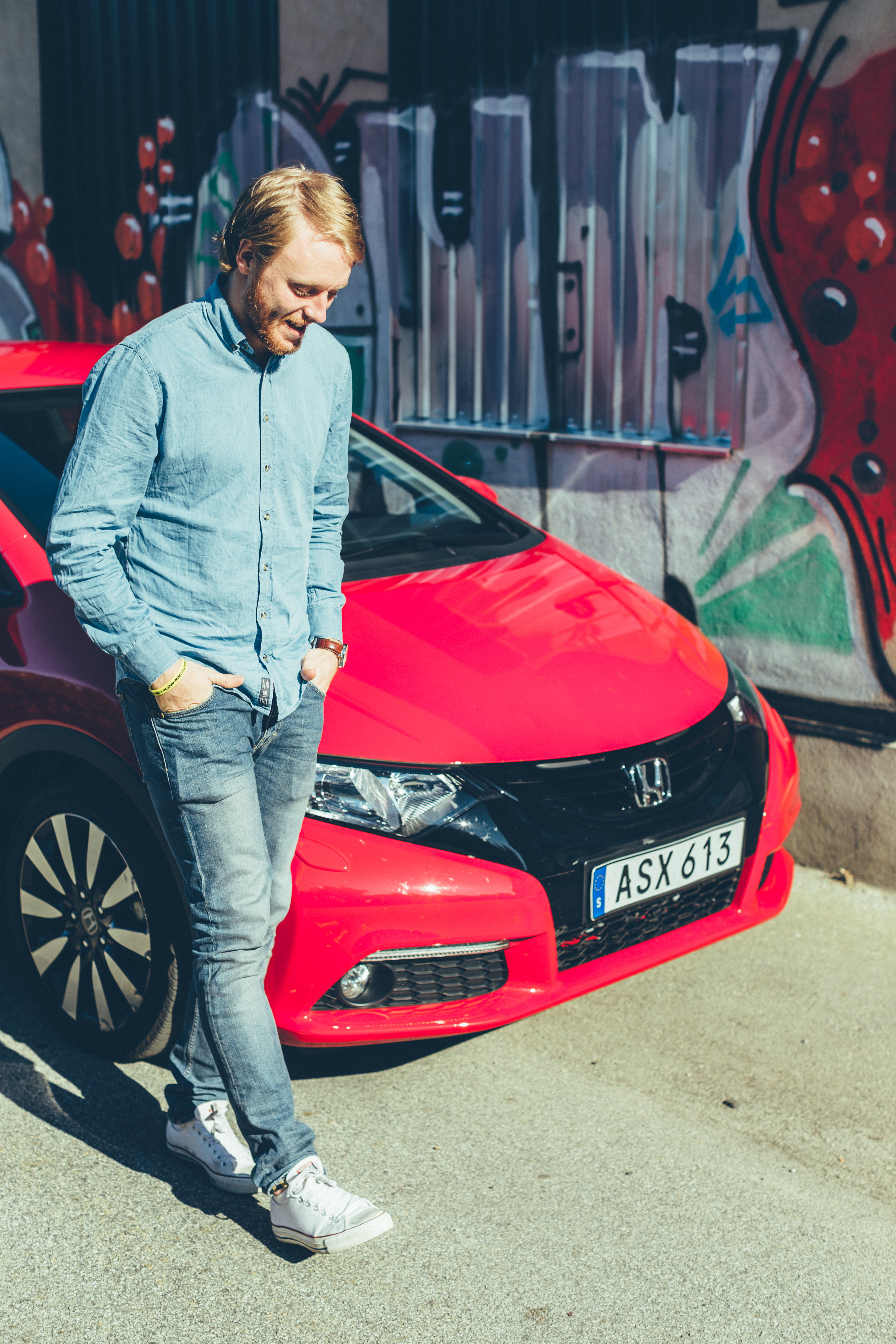 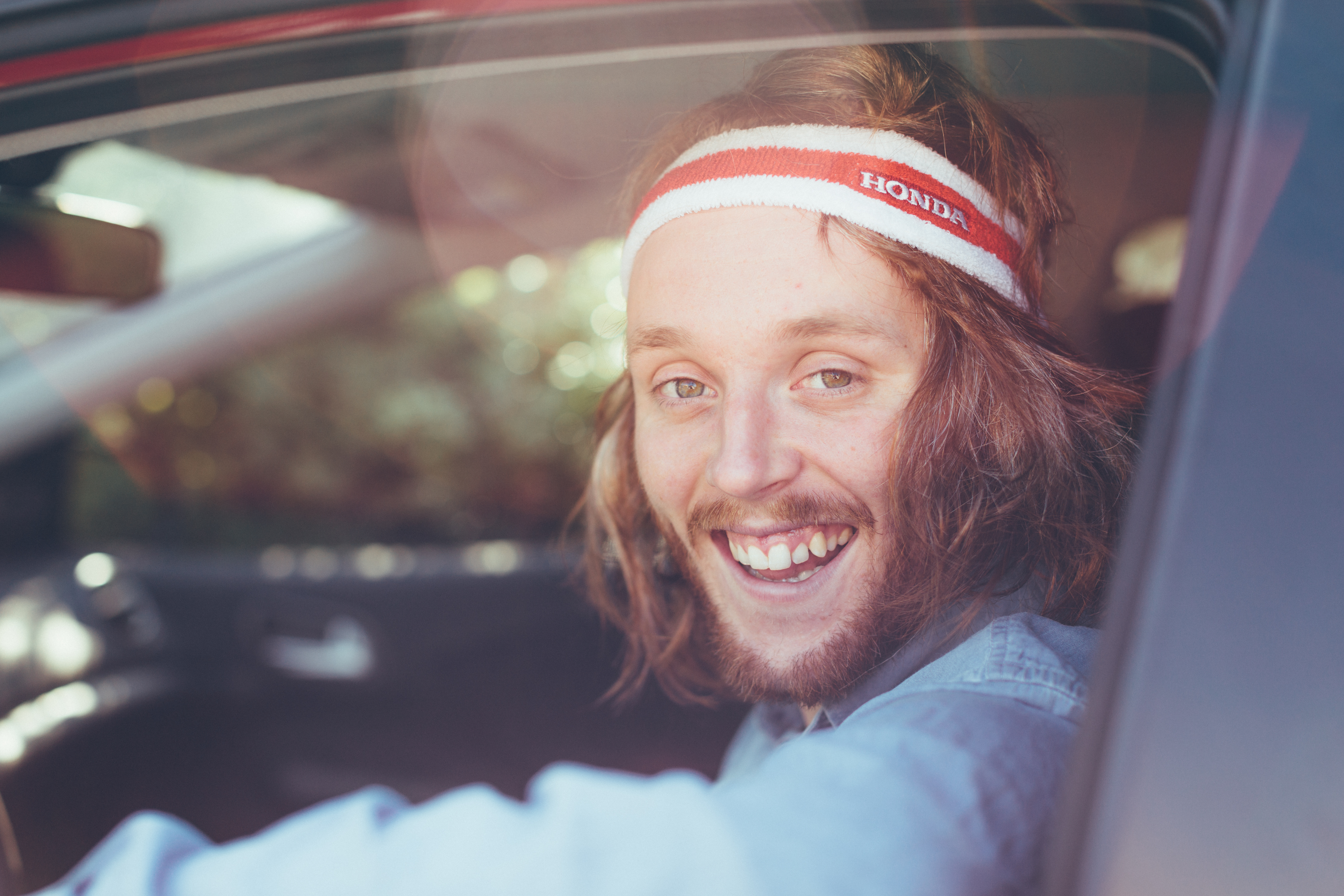 